HÌNH ẢNH CHĂM SÓC NGHĨA TRANG LIỆT SỸ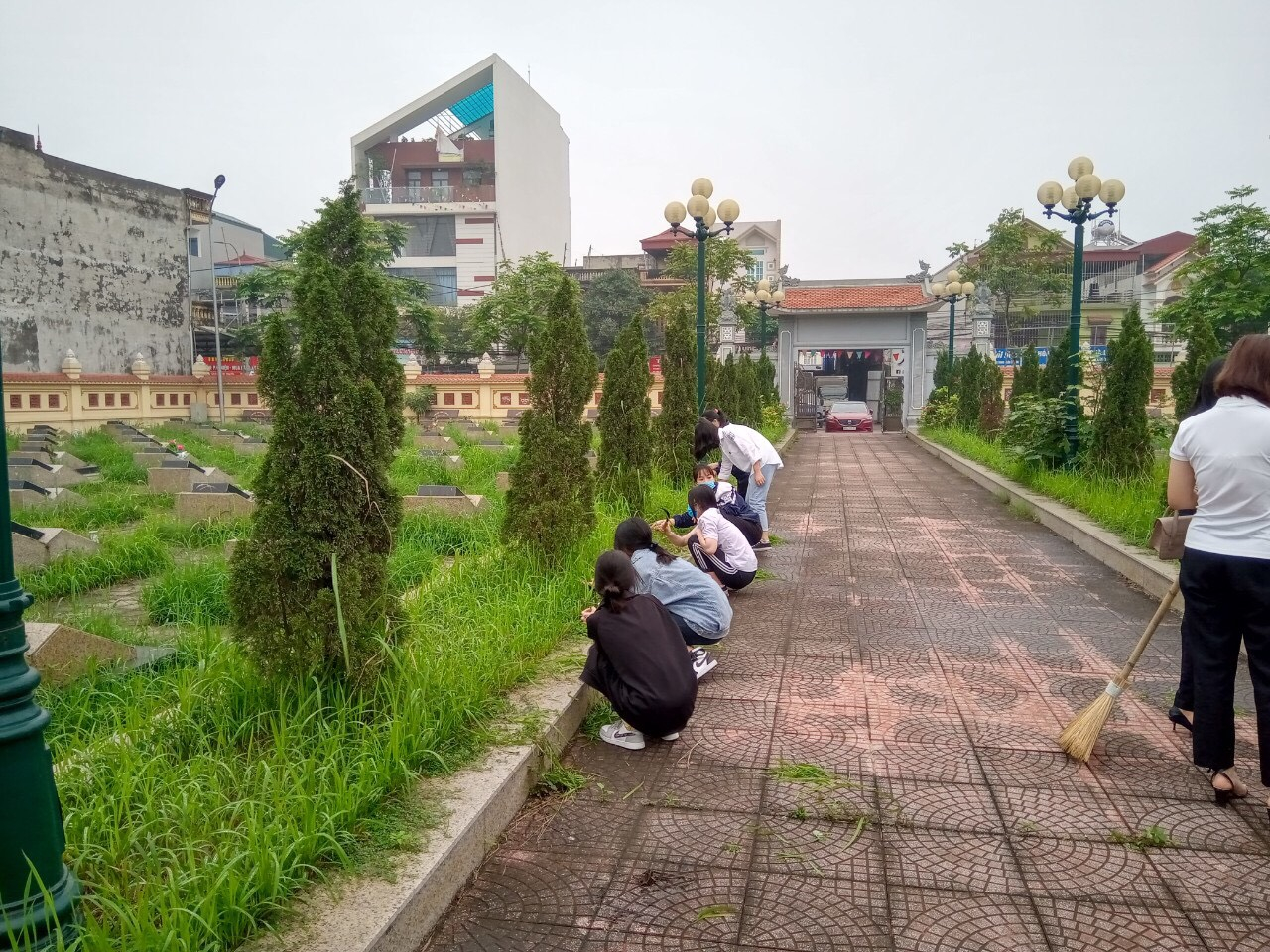 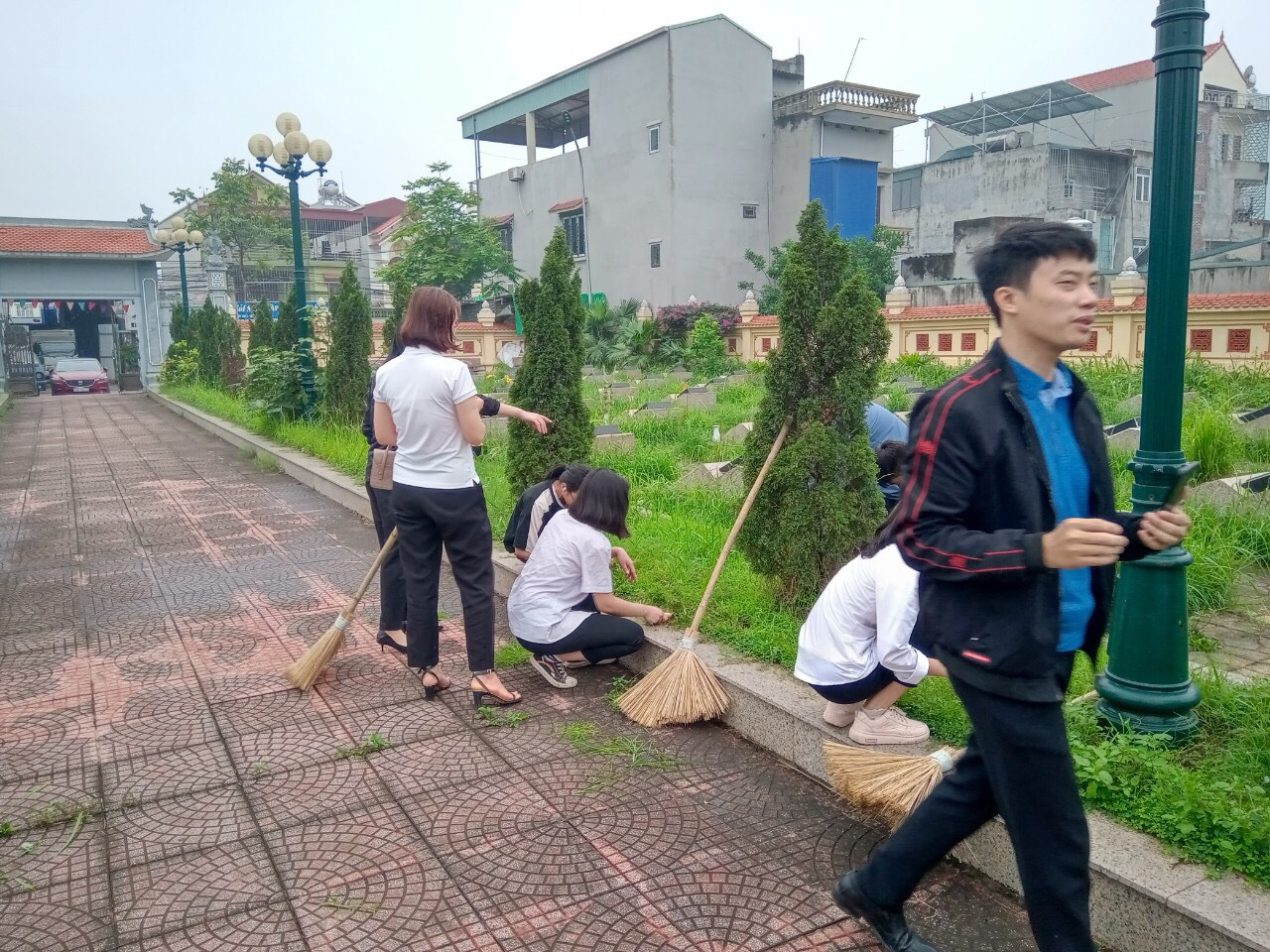 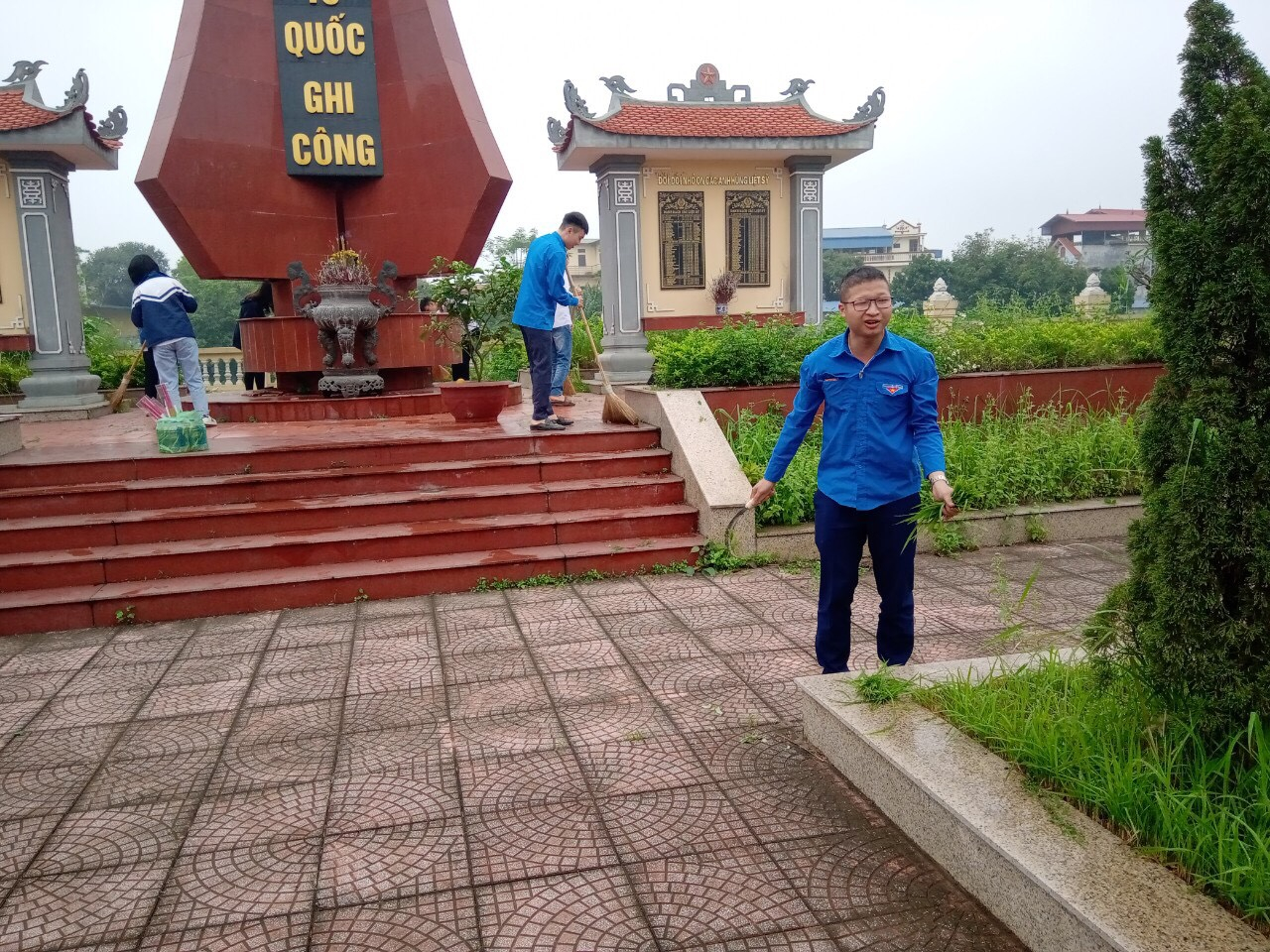 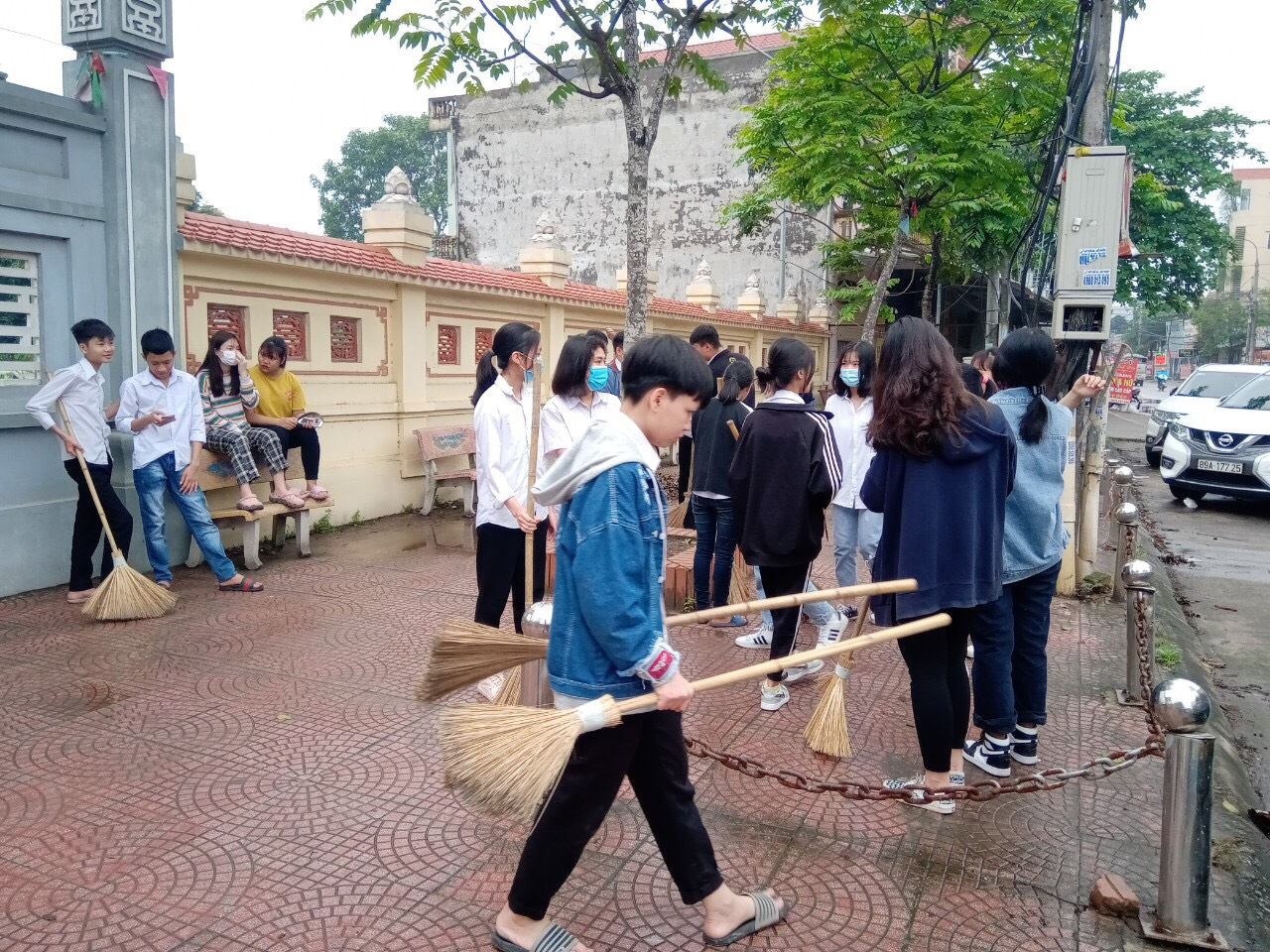 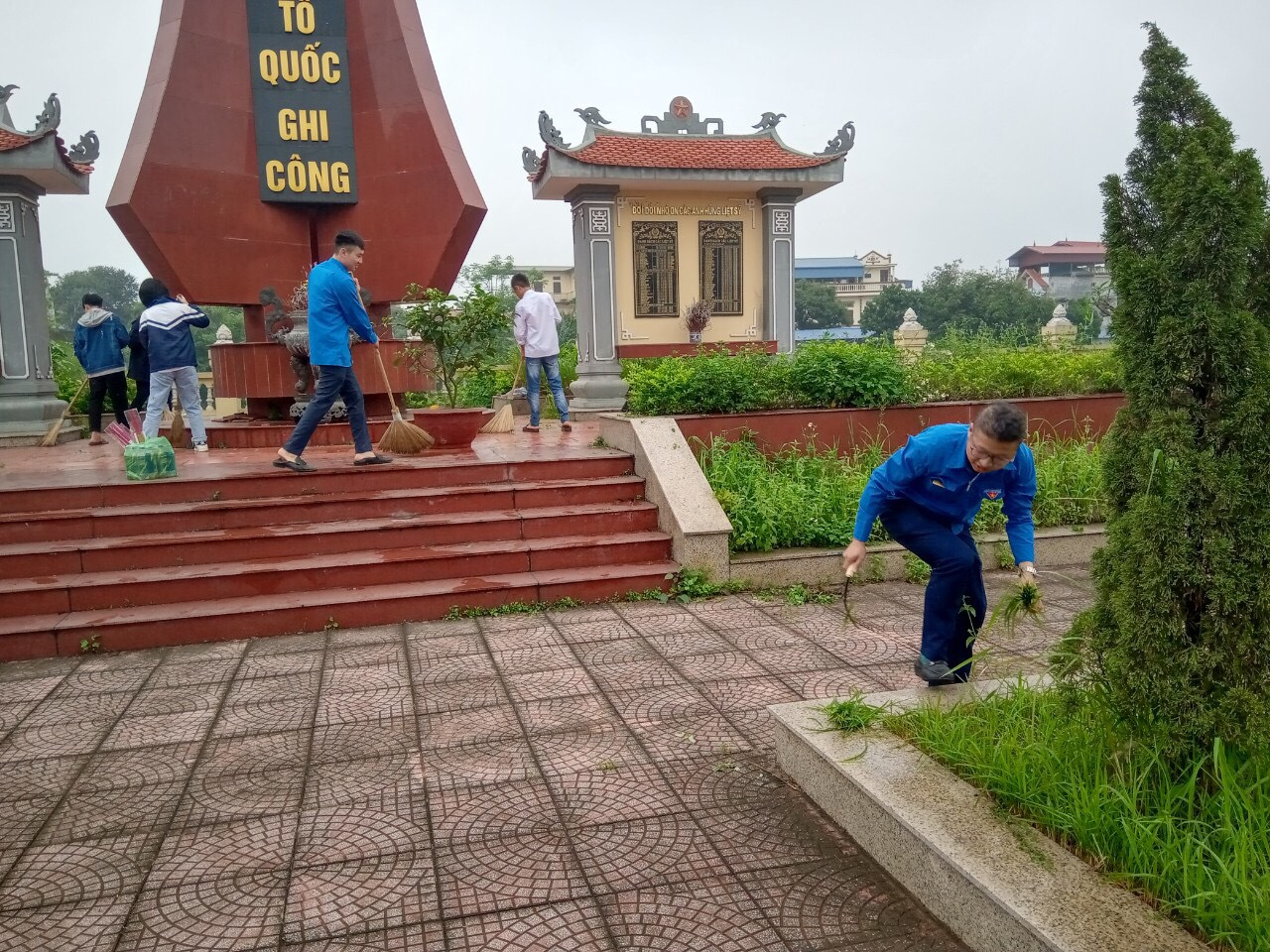 